.Intro: 16 counts / 8 secSec 1.  Forward step. Right heel twist. Step back. Dip down and up. Kick and point.Sec 2.  Right Sailor step. Sailor ½ turn left . Chasse right. Rock recover.Sec 3.   Right ball cross and hold. Ball cross and point. 1/4 turn left Forward point. Samba cross.(Styling) on &1 throw your hands out to the sides.Sec 4.    Step ½ turn right. Lockstep forward. Out out in cross. Hip bumpsSec 5.  1/4 step turn left. Cross shuffle. 1/4 turn right. 1/4 turn right. Shuffle  forward.Sec 6. Step 1/2 Turn le . Shuffle forwards. Full Turn right. Rock recoverSec 7.  Back. R Stanky knee. Cross point. Jazz box turn 1/4 right.Sec 8. Chasse right. back rock. Syncopated vine 1/4 turn le . Step. Step.Repeat and enjoy ! =)* Tag. wall 2. Right rocking chair.Contact: ina_bohlin@hotmail.comCheck You Out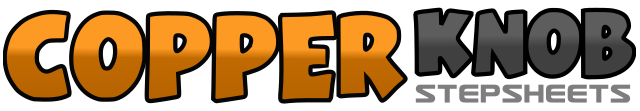 .......Count:64Wall:2Level:Intermediate.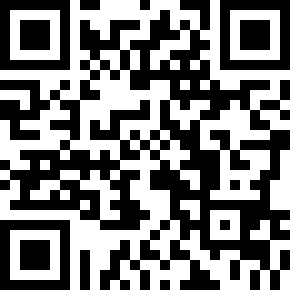 Choreographer:Peirina Svensson (SWE) & Emma Johansson (SWE) - February 2016Peirina Svensson (SWE) & Emma Johansson (SWE) - February 2016Peirina Svensson (SWE) & Emma Johansson (SWE) - February 2016Peirina Svensson (SWE) & Emma Johansson (SWE) - February 2016Peirina Svensson (SWE) & Emma Johansson (SWE) - February 2016.Music:Check You Out - DarinCheck You Out - DarinCheck You Out - DarinCheck You Out - DarinCheck You Out - Darin........1Step forward on R foot2-3Twist both heel out right, recover on to L foot4Step back on to R foot5-6Bending knees dip down and up7&8kick L foot forward and point out R foot to right side1&2Step R behind L, step L to le side, step R to right side3&4Make 1/2 turn le , step R to right side, step L to le side5&6Step R to right side, step L next to right, step R to right side7-8Rock back on to L foot. Recover on to R foot.&1 2Step out L foot and cross R over. Hold 2&3 4Step out L foot and cross R foot over L foot and point L toe out to the le side.5-6Turn 1/4  to the le and step L foot forward and point out R foot to right side7&8Cross R over L, rock L to le side, recover on to R.1-2Step L foot forward and turn ½ to right weight is now on R foot3&4L foot forward, lock with R foot behind L, and step L foot forward&5&6Jump out out with R foot and then L foot, and jump in with R foot and cross L foot  over R7-8point R toe to the right and Bump R hip out to right side two times but keep the  weight on L foot1-2step R foot forward, Turn 1/4 to the le3&4cross R foot over L, step L foot beside R, cross R foot over L5-6turn 1/4 to the right and step back on L foot, Turn 1/4 to the right and step to the right7&8step L foot forward, step R foot beside L, step L foot forward1-2step forward on right, Turn 1/2 Turn to the left3&4step forward on R foot, step L foot next to R, step forward on R foot5-6Turn 1/2 Turn to the right stepping back on le , Turn 1/2 Turn to the right stepping forward on right7-8Rock forward on R, recover on L foot.&1 2Small step back on L foot, step R foot beside and bend R knee towards left, recover to right.3-4cross L foot over R, point R toe to the right side.5-6cross R foot over L, step back on L foot,7-8Turn 1/4 to the R stepping R foot to the right, cross L foot over R.1&2.Step R foot to the right, step le foot beside R, step R foot to the right.3-4rock L foot back, recover on right.5 6&step L foot to the le , step R foot behind L , Turn 1/4 to the le and step L foot forward.7-8step forward on right, step forward on left .1-2Rock forward on right, recover on left3-4Rock back on right, recover on left